Publicado en Barcelona el 11/01/2018 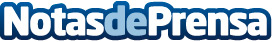 Mudanzas Control realiza la mudanza del PSC a su nueva sede en el distrito 22@Los socialistas han iniciado su traslado aprovechando la calma postelectoralDatos de contacto:Ángeles GuijoNota de prensa publicada en: https://www.notasdeprensa.es/mudanzas-control-realiza-la-mudanza-del-psc-a Categorias: Inmobiliaria Sociedad Cataluña Logística Actualidad Empresarial http://www.notasdeprensa.es